ОПРОСНЫЙ ЛИСТ комплектации системы ВОК для снятия (замены) ЗРА и КИП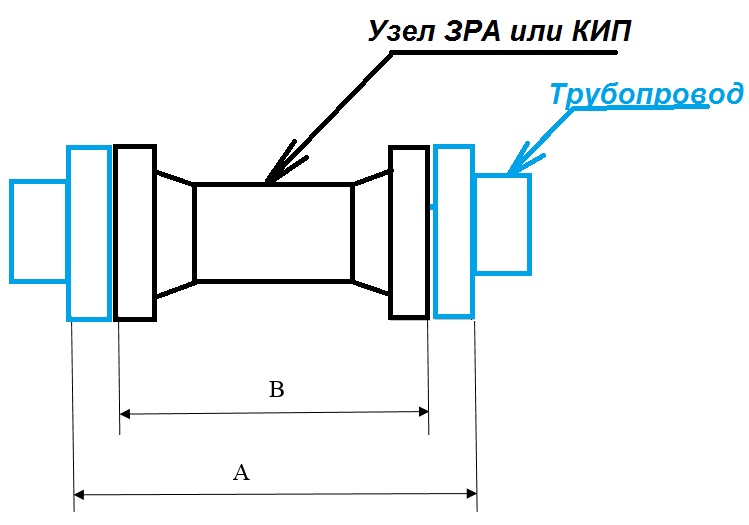 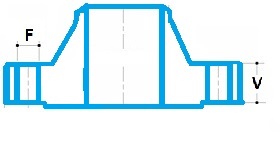 Просим максимально точно указывать запрашиваемые размеры, это позволит правильно подобрать оборудование.Дата заполнения «____»_____________20__ г.	Подпись______________/____________________/Заполненный опросный лист прошу направить по электронной почте: _______________________________ контактное лицо: _______________________________________Наименование предприятия (Заказчика)Контактное лицо ФИОТелефон, факсЭлектронная почта№ п/пНаименование узлаДу«А», мм«В», ммДиаметр шпильки, ммФактический диаметр отверстия под шпильки на фланце трубопровода «F», ммТолщина фланца трубопровода «V», ммКоличество отверстий во фланце трубопровода1234567